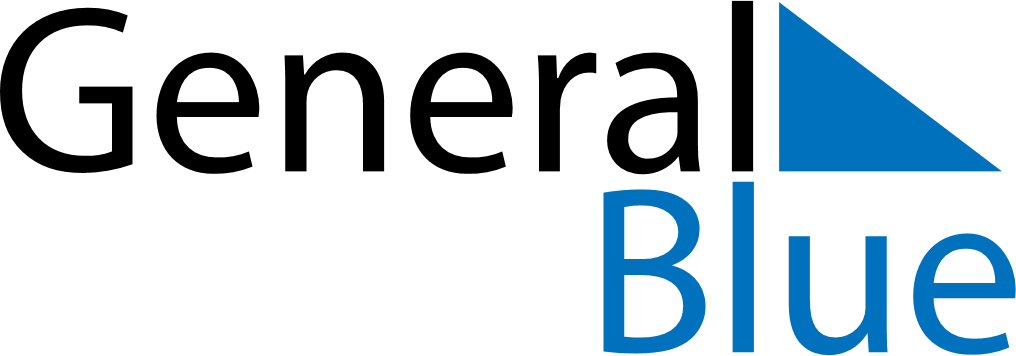 January 2024January 2024January 2024January 2024January 2024January 2024Frillesas, Halland, SwedenFrillesas, Halland, SwedenFrillesas, Halland, SwedenFrillesas, Halland, SwedenFrillesas, Halland, SwedenFrillesas, Halland, SwedenSunday Monday Tuesday Wednesday Thursday Friday Saturday 1 2 3 4 5 6 Sunrise: 8:51 AM Sunset: 3:36 PM Daylight: 6 hours and 45 minutes. Sunrise: 8:51 AM Sunset: 3:38 PM Daylight: 6 hours and 46 minutes. Sunrise: 8:51 AM Sunset: 3:39 PM Daylight: 6 hours and 48 minutes. Sunrise: 8:50 AM Sunset: 3:40 PM Daylight: 6 hours and 50 minutes. Sunrise: 8:50 AM Sunset: 3:42 PM Daylight: 6 hours and 52 minutes. Sunrise: 8:49 AM Sunset: 3:43 PM Daylight: 6 hours and 54 minutes. 7 8 9 10 11 12 13 Sunrise: 8:49 AM Sunset: 3:45 PM Daylight: 6 hours and 56 minutes. Sunrise: 8:48 AM Sunset: 3:46 PM Daylight: 6 hours and 58 minutes. Sunrise: 8:47 AM Sunset: 3:48 PM Daylight: 7 hours and 0 minutes. Sunrise: 8:46 AM Sunset: 3:50 PM Daylight: 7 hours and 3 minutes. Sunrise: 8:45 AM Sunset: 3:51 PM Daylight: 7 hours and 6 minutes. Sunrise: 8:44 AM Sunset: 3:53 PM Daylight: 7 hours and 8 minutes. Sunrise: 8:43 AM Sunset: 3:55 PM Daylight: 7 hours and 11 minutes. 14 15 16 17 18 19 20 Sunrise: 8:42 AM Sunset: 3:57 PM Daylight: 7 hours and 14 minutes. Sunrise: 8:41 AM Sunset: 3:59 PM Daylight: 7 hours and 17 minutes. Sunrise: 8:40 AM Sunset: 4:01 PM Daylight: 7 hours and 21 minutes. Sunrise: 8:38 AM Sunset: 4:03 PM Daylight: 7 hours and 24 minutes. Sunrise: 8:37 AM Sunset: 4:05 PM Daylight: 7 hours and 27 minutes. Sunrise: 8:36 AM Sunset: 4:07 PM Daylight: 7 hours and 31 minutes. Sunrise: 8:34 AM Sunset: 4:09 PM Daylight: 7 hours and 34 minutes. 21 22 23 24 25 26 27 Sunrise: 8:33 AM Sunset: 4:11 PM Daylight: 7 hours and 38 minutes. Sunrise: 8:31 AM Sunset: 4:13 PM Daylight: 7 hours and 41 minutes. Sunrise: 8:30 AM Sunset: 4:15 PM Daylight: 7 hours and 45 minutes. Sunrise: 8:28 AM Sunset: 4:17 PM Daylight: 7 hours and 49 minutes. Sunrise: 8:26 AM Sunset: 4:20 PM Daylight: 7 hours and 53 minutes. Sunrise: 8:24 AM Sunset: 4:22 PM Daylight: 7 hours and 57 minutes. Sunrise: 8:23 AM Sunset: 4:24 PM Daylight: 8 hours and 1 minute. 28 29 30 31 Sunrise: 8:21 AM Sunset: 4:26 PM Daylight: 8 hours and 5 minutes. Sunrise: 8:19 AM Sunset: 4:29 PM Daylight: 8 hours and 9 minutes. Sunrise: 8:17 AM Sunset: 4:31 PM Daylight: 8 hours and 13 minutes. Sunrise: 8:15 AM Sunset: 4:33 PM Daylight: 8 hours and 17 minutes. 